 			MOÇÃO NºAssunto: De congratulações à ITV Brasil de Itatiba pelo transcurso de seu 20º Aniversário de Fundação.Senhor Presidente: CONSIDERANDO que a ITV Brasil, é um importante órgão de imprensa que desempenha um papel especial na nossa comunidade, prestando relevantes serviços à população, levando as notícias de Itatiba e do mundo até nossas casas. CONSIDERANDO a importância dessa instituição no contexto social, pois desempenha o importante papel de levar à população as informações através de um jornalismo sério e responsável. CONSIDERANDO a sua excelente programação, com temas atuais, trazendo os mais variados assuntos e costumes da nossa cidade, além de todas as notícias jornalísticas, saúde, esporte e todos os importantes acontecimentos de Itatiba e do mundo.CONSIDERANDO que nossa cidade sente-se agradecida de ter um canal de TV Digital nosso, do nosso município e assim fazer uma sincera manifestação de alegria e satisfação pelo sucesso e crescimento desse importante órgão de imprensa itatibense.APRESENTO à apreciação do Soberano Plenário, na forma regimental, uma MOÇÃO DE CONGRATULAÇÕES à ITV Brasil de Itatiba pelo seu aniversário de 20 anos celebrado no dia 01/11/2020, representado pelo seu diretor presidente Sr. Marcelo Joly, extensivo a todos os seus colaboradores, pelo transcurso de seu 20º Aniversário.SALA DAS SESSÕES, 21 de outubro de 2020. 			HIROSHI BANDO 		               Vereador – PSDAssunto: De congratulações à ITV Brasil de Itatiba pelo transcurso de seu 20º Aniversário de Fundação._________________________		_______________________		____________________________________________		_______________________		____________________________________________		_______________________		____________________________________________		_______________________		____________________________________________		_______________________		___________________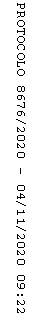 